伊斯兰在西非的传播（1/3）：加纳帝国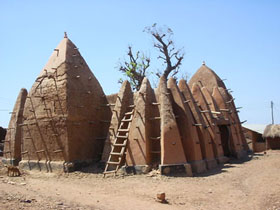 穆斯林地理学家和历史学家对非洲穆斯林历史有着良好记载，其中有花剌兹密、伊本·穆纳巴、麦斯欧迪、巴克利（Al-Bakri）、艾布菲达（Abul Fida）、雅库特（Yaqut）、伊本·白图泰、伊本·赫尔敦、伊本·法德拉拉·欧麦尔、伊本·穆赫塔尔、迈哈姆德·卡提（Mahmud al-Kati）、阿卜杜·拉赫曼·萨迪等。非洲学者记录了公元八世纪伊斯兰传播到达撒哈拉以南非洲的历史，伊本·穆纳巴认为是公元738年。著名的阿拉伯历史学家和非洲学者记录了加纳、马里、桑海和博尔努的历史。商贸为新文化的传入铺平了道路，知识伴随着文化的传入和传播得以发展。历史学家们见证了著名的贸易路线：1、（摩洛哥）西吉尔马萨——（马里）盖特扎——（加纳）奥代戈哈斯特，2、（阿尔及利亚）图瓦特——（马里）加奥——（马里）廷巴克图3、尼日利亚——（利比亚）的黎波里——（摩洛哥）非斯——博尔努4、突尼斯——尼日利亚——（利比亚）古达米斯——（利比亚）厄特5、（尼日尔）阿加德兹——豪萨兰这些路线中出现的地区都是著名的商贸中心，也是伊斯兰文明高度繁荣的文化中心。伊斯兰最早于约公元850年被（塞内加尔）德库尔（Tekur）王国的迪阿谷（Dya’ogo）朝代所接受。德库尔是撒哈拉以南地区最早接受伊斯兰的国家，被称为黑穆斯林之国。沃加比（war-jabi）执政时期是伊斯兰得以稳固，伊斯兰法得以全面实行的时期。（摩洛哥）穆瓦希德王朝于公元1042年曾占领德库尔。1511年以德里斯把德库尔描述为安全、安静和祥和之地。同名首都后来成为商业中心。摩洛哥商人带来羊毛换取那里的黄金和珍珠。关于这个区域的历史，除了著名的阿拉伯历史学家著述丰富外，当地著名学者也有相关历史著作，如萨迪的《苏丹史》，迈哈姆德·卡提《探索者史》。接下来我们就简单介绍一下几个国家的伊斯兰历史。伊斯兰在加纳穆斯林地理学家巴克利称11世纪的加纳是当时经济繁荣社会进步的国家，他最早介绍了古代索宁克族的历史，《路线与王国》一书描述了1068年的加纳繁荣景象。国王有穆斯林翻译，大多数部长和财务管理也都是穆斯林。部长们博学多才，用阿拉伯语书写和联络其他国王。他这样描述加纳：“作为穆斯林，他们也是伊斯兰世界的一员，这会为国际关系的建立成为可能。加纳城由两个平原上的城镇组成，其中较大的一个是穆斯林城镇，有很多法学家，顾问和学者。镇上有12个清真寺，包含一个较大的主麻清真寺。每个清真寺都有伊玛目，宣礼员和诵读家。”(2/3)：马里和桑海伊斯兰在马里巴克利提到了马里国王的皈依。随着加纳帝国的没落，马里日益强盛。在马里的伊斯兰史上有两个重要的名字：桑迪亚塔 (公元1230-1255年) 和曼萨·穆萨 (公元1312-1337)。桑迪亚塔是马里帝国的缔造者，但他信仰不虔诚，在信仰中掺杂各种宗教行为，学者们对此非常厌恶。另一方面，曼萨·穆萨是一个虔诚的穆斯林，被认为是马里真正的缔造者。1255年加纳的许多附属国都纷纷归附马里。曼萨·穆萨在公元1312年继位，他的名字响彻苏丹、北非和欧洲。1324年朝觐期间，他结识了许多穆斯林学者和建筑师，并将他们带回马里，首次使用焙烧砖建造了五座清真寺。马里在曼萨·穆萨执政期间达到鼎盛。学者们纷纷表示，因他对伊斯兰的依恋，许多新的伊斯兰的观念融入到国家的管理体系中。著名的旅行家和学者伊本·白图泰在曼萨·苏莱曼时期(公元1341-1360年)来到马里，高度赞誉了马里的政府和其经济建设，事实上这些都是曼萨·穆萨的政策影响。曼萨·穆萨的朝觐凸显马里巨大的财富和潜能，吸引越来越多的穆斯林商人和学者入驻马里，他们对马里的经济和文化发展做出了巨大贡献。曼萨·穆萨执政期间，马里与突尼斯和埃及确立了外交关系，马里开始出现在世界政治舞台上。伊斯兰在桑海11世纪迪奥（Dia）王朝接受伊斯兰，伊斯兰开始在桑海帝国传播。桑海的繁荣归因于11世纪中叶王朝迁都商业城市加奥。13世纪，桑海依附马里帝国，14世纪末因王朝更名而独立。桑海在桑尼·阿里（公元1464-1492）的领导下扩大疆域，西部苏丹的重要城镇归附桑海，如伊斯兰中心廷巴克图和杰内。桑尼·阿里是个名义上的穆斯林，自始至终利用伊斯兰。在位期间迫害穆斯林学者，散播巫术和异教。著名学者马额里（Al-Maghilli）也因阻拦其行为而遭到迫害。那些巫术和异教在桑海并非新事物，直到18世纪宗教复兴时仍然存在于西非。桑尼·阿里在异教和伊斯兰之间混淆和妥协，即便他仍旧礼拜封斋，但学者们依旧认为他是个冒牌的穆斯林。桑尼·阿里的宗教混合很快遭到穆斯林学者反对，特别是当时的伊斯兰文化和教育中心廷巴克图的穆斯林精英和学者们。桑尼·阿里曾先后两次迫害廷巴克图穆斯林学者，但邪不压正，穆斯林学者们最终获得胜利。之后桑尼·巴鲁继任，军事司令官穆罕默德·杜尔要求他在公众面前宣布自己的伊斯兰信仰，遭到他的拒绝，于是杜尔发动军事政变取而代之，建立了以他的称号为名的新政权：阿斯基亚王朝。可以说，桑尼·阿里就是马里的桑迪·亚塔，而阿斯基亚就是曼萨·穆萨。阿斯基亚执政伊始，大刀阔斧地进行改革，确立伊斯兰法为宪法，培养了许多穆斯林法官。他为人非常慷慨，重金奖赏学者，分发了许多土地和良田，并与马额里成为好友。因为他对学者的欣赏，吸引大批学者入住廷巴克图，让那里成为16世纪的学术中心，建立起了西非首个大学——桑科雷大学。为了纪念这所大学，现在的伊巴丹大学职工住宅区的一条大街就被命名为桑科雷大道。阿斯基亚也去了麦加朝觐，接触到了许多穆斯林学者和领袖，并得到麦加国王的赏赐，亲自为他缠头巾，赐予他宝剑和西非哈里发的称号。公元1497年阿斯基亚从麦加返回，骄傲地使用哈吉的称号。阿斯基亚对伊斯兰法非常感兴趣，他询问了马额里许多神学问题，他们的问答录在桑海广为流传，包括谁是真正的穆斯林，谁是异教徒等基础信仰问题。他之后学者的著作有许多都是引用马额里的观点。(3/3)：博尔努和豪萨兰伊斯兰在卡涅姆—博尔努13世纪的卡涅姆—博尔努帝国位于乍得湖周围，北部延伸到利比亚的斐赞。如今的卡涅姆是乍得共和国北方的一部分。卡涅姆国王胡密·吉尔米（Umme-Jilmi，公元1085-1097在位），经穆斯林学者穆罕默德·本·玛尼的介绍，首次接受了伊斯兰，并成为虔诚的穆斯林。他去麦加朝觐途中归真在埃及。巴克利提到，阿巴斯王朝灭伍麦叶王朝时，有许多难民从巴格达逃到了卡涅姆。随着伊斯兰的进入，卡涅姆成为中部苏丹国穆斯林影响的焦点，它建立了与中东和北非阿拉伯世界的关系。胡密的儿子杜纳马一世(公元1092-1150)第三次去朝觐，经过苏伊士前往麦加时在埃及加冕。安达卢西亚历史学家伊本·赫尔敦提到，杜纳马二世(1221-1259)执政期间，约公元1257年卡涅姆在突尼斯建立了大使馆。与此同时，开罗也建立了大学和客栈，命名为伊本·拉什格学院。13世纪末，卡涅姆已经成为伊斯兰学术中心，许多马里的著名学者和老师都到卡涅姆来传播知识。13世纪中期，卡涅姆已经和（阿尔及利亚）图瓦塔建立了外交关系，和突尼斯的哈夫斯王朝建立了大使级关系。卡涅姆学者和诗人也善于用阿拉伯语著述，并有1391-1392年卡涅姆宫廷首席书记员的信件为证。伊本·赫尔敦称杜纳马二世为卡涅姆-博尔努国王，因为他的疆域东起瓦达伊（Wadai），西至卡诺。14世纪末，阿里·本·杜纳马（1476—1503）执政期间在博尔努建立了新首都恩加扎加穆，这个兴旺的首都持续到1811年。阿里热心伊斯兰和教义原则，拜访首席伊玛目欧麦尔·玛斯兰巴学习更多法学知识，并以身作则劝说达官贵人限制娶四妻。博尔努伊斯兰化从马伊·以德里斯·阿鲁玛（Mai Idris Alooma1570-1602)时期开始，通过编年史家艾哈迈德·本·法图瓦（Ahmad bin Fartuwa）了解到，在他执政的第九年，前往麦加朝觐并在那里为博尔努的朝觐者建立了客栈。他复兴伊斯兰并全面实践，建立法庭以伊斯兰法取代旧法，建立砖墙清真寺取代芦苇清真寺。 1810年马伊·艾哈迈德（Mai Ahmad）时期，博尔努王朝结束，但作为伊斯兰文化中心的重要性依旧延续着。伊斯兰在豪萨兰著名的豪萨传说，说的是来自拜额（Begh），定居博尔努的豪萨国创始人巴亚吉达的故事。博尔努国王马伊非常欢迎他，让他做了驸马并收编了他的部属。巴亚吉达和妻子逃离到卡诺，让金匠打造了一把宝剑，并帮助卡诺人杀死了阻止他们取水的超自然能力的蛇。女王道腊为表示感谢以身相许，生了孩子巴沃（Bawo），巴沃有七子：道拉、比兰、卡齐纳、扎里亚、卡诺、拉诺和戈比尔。他们是现今尼日利亚的豪萨的祖先。在阿里·雅基（1349-1385）执政卡诺期间，约40万加腊人来到豪萨兰，并带来了伊斯兰。他们建立了清真寺和宣礼塔，选择了宣礼员号召礼拜，选举了法官裁决事务。后来一个富拉尼人迁徙到卡诺，带来了伊斯兰法理学。穆罕默德·雍发 (1453-1499)时期，伊斯兰稳定在卡诺，大批学者从廷巴克图来到卡诺传播伊斯兰。雍发善于就政治事务咨询穆斯林学者，曾要求马额里就政府工作撰文著述，马额里在15世纪访问卡诺时带来了著名的《王子的义务》一书并前往卡齐纳，那里已是当时的学术中心，许多麦加归来的朝觐者都愿意去卡齐纳。桑科尔大学的学者们也访问该城，带来了信仰学和语源学的著作。后来卡齐纳有了穆罕默德·本·马瑞纳，穆罕默德·本·马斯纳等本土学者，他们的著述至今让人们获益。奥斯曼·本·福迪奥的著作提到了十八世纪末豪萨兰的宗教混淆实践。1904年福迪奥宗教复兴运动旨在消除宗教混淆实践这一恶魔的革新。总之，伊斯兰在撒哈拉以南非洲的传播有着不同因素，有历史的、地理的、心理的，更有穆斯林社区分散的原因。自伊斯兰出现在非洲，它一直在蓬勃发展着。自那时起学者就已经本地化，伊斯兰已经成为非洲人的宗教，从不同角度和不同领域影响着非洲人。